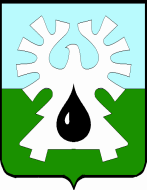 МУНИЦИПАЛЬНОЕ ОБРАЗОВАНИЕ ГОРОД УРАЙХАНТЫ-МАНСИЙСКИЙ АВТОНОМНЫЙ ОКРУГ - ЮГРА                                ДУМА ГОРОДА УРАЙ РЕШЕНИЕот 23 июля 2020 года                                                                                   № 54О внесении изменения в Положение «О наградах и званиях города Урай»  Рассмотрев представленный главой города Урай проект решения Думы города Урай «О внесении изменения в Положение «О наградах и званиях города Урай», Дума города Урай решила:       1. Внести в статью 12 Положения «О наградах и званиях города Урай», определенного решением Думы города Урай от 24.05.2012 №53 (в редакции решений Думы города Урай от 25.10.2012 №104, от 20.06.2013 №41, от 26.06.2014 №35, от 30.04.2015 №48, от 19.08.2015 №76, от 27.10.2016 №11, от 21.02.2017 №10, от 25.05.2017 №34, от 27.06.2019 №42), следующее изменение:         1) пункт 6 изложить в следующей редакции:«6. Имя гражданина, которому присвоено почетное звание, заносится в книгу Почета города Урай, которая хранится в музее истории город Урай культурно-исторического центра муниципального автономного учреждения «Культура». Все материалы о присвоении звания обобщаются и передаются на хранение в архивную службу администрации города Урай».2. Опубликовать настоящее решение в газете «Знамя».3. Действие настоящего решения распространяется на правоотношения, возникшие с 01.01.2020.Председатель Думы города УрайИсполняющий обязанности главы города Урай Исполняющий обязанности главы города Урай Исполняющий обязанности главы города Урай _______________Г.П. Александрова ________________ В.В. Гамузов23 июля 2020________________ В.В. Гамузов23 июля 2020________________ В.В. Гамузов23 июля 2020